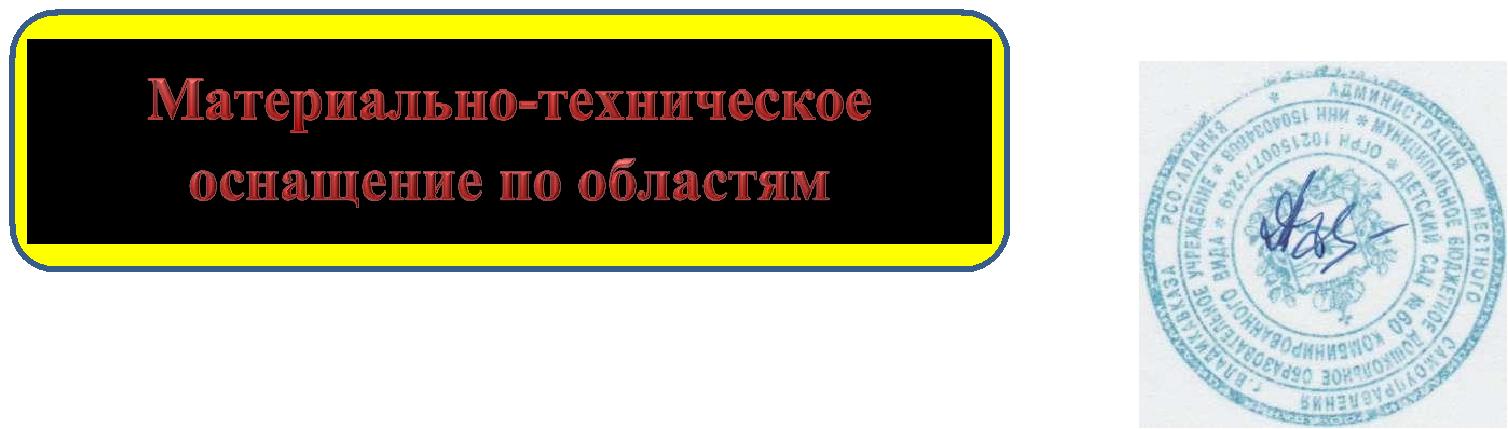 Физическое развитиеФизкультурный зал: шведская стенка, наборпереносного оборудования, мягкие модули.В группах имеется инвентарь и оборудование дляфизической активности детей, массажа (спортивныеуголки, спортивный инвентарь, массажные коврики,маты и т.д.).Спортивный инвентарь для физической активностидетей на участке.На  участке созданы  условия для физического  развития  детей  .Познавательное развитиеВ группах имеется демонстрационный и раздаточныйматериал для обучения детей счету, развитиюпредставлений  о величине предметов и их форме.Оборудование для формирования у детейпредставлений о числе и количестве (касса цифр, весы,мерные стаканы, ростомер и др)Для развития пространственных и временныхпредставлений (стенд, доски со схемами, календари,часы: песочные, солнечные, с циферблатом и др.)Имеются материалы и приборы для демонстрации идетского экспериментирования (глобусы, карты,макеты, набор открыток и иллюстраций, настольно –печатные игры, магниты, очки, лупы и др.). Уголкидля игр с водой и песком.В ДОУ созданы условия для развития экологическойкультуры (наглядные пособия, альбомы, наборыкартин, дидактические игры и пр.), в группах имеютсяуголки озеленения (комнатные растения).Речевое развитиеПодборки книг и открыток, комплекты репродукций,игры и игрушки, знакомящие с историей, культурой,трудом, бытом разных народов.Художественная литература (сказки и легендынародов мира, популярные издания античных,библейских сюжетов и пр.Художественно-Для художественно – эстетического развития вэстетическое развитиегруппах имеются: экспозиции картин, произведениянародного творчества, выставки работ сотрудников,детей, родителей.В группах в свободном доступе для детей имеютсянеобходимые материалы для рисования, лепки иаппликации, художественного труда (бумага разныхвидов, форматов и цветов, пластилин, краски, кисти,карандаши, цветные мелки, природный и бросовыйматериалы и др.)Музыкальное развитиеМузыкальный зал: имеются детские музыкальныеинструменты (бубны, погремушки, металлофоны,ксилофоны, трещотки, барабаны, кастаньеты,колокольчики и пр.);Музыкально – дидактические игры и пособия (в томчисле альбомы, открытки и т.д.).Музыкальный центр, DVDВ группах оборудованы музыкальные уголки, имеютсямузыкальные игрушки. Создана музыкальная среда(музыка сопровождает занятия, режимные моменты,звучит колыбельная при укладывании спать и др.)РазвитиеВ группах имеются разнообразные виды театровтеатрализованной(бибабо, теневой, настольный, фланелеграф и др.).деятельностиОснащение для разыгрывания сценок и спектаклей(набор кукол, ширмы для кукольного театра, костюмы,маски, театральные атрибуты и пр.)Развитие конструктивнойМелкий и крупный настольный строительныйдеятельностиматериал, конструкторы (деревянные, металлические,пластмассовые, с различными способами соединениядеталей, мозаики, резные картинки. Бросовый иприродный материал для художественногоконструирования